Soạn bài luyện tập liên kết câu và liên kết đoạn vănHướng dẫn soạn bài luyện tập liên kết câu và liên kết đoạn văn giúp bạn nắm vững kiến thức và trả lời câu hỏi trang 49 đến 51 SGK Ngữ văn 9 tập 2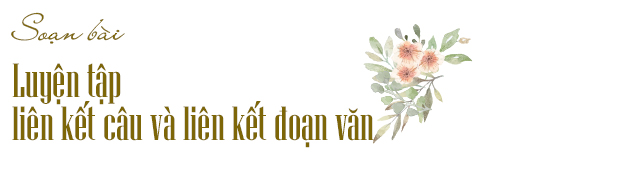 Muốn soạn bài luyện tập Liên kết câu và liên kết đoạn văn tốt? Bạn đừng bỏ qua bài viết này của Đọc Tài Liệu.Với những hướng dẫn chi tiết, không chỉ giúp trả lời tốt các câu hỏi SGK thì bài viết này còn giúp bạn nắm vững các kiến thức của bài học liên kết câu và liên kết đoạn văn.Cùng tham khảo...HƯỚNG DẪN SOẠN BÀI LUYỆN TẬP LIÊN KẾT CÂU VÀ LIÊN KẾT ĐOẠN VĂN1 - Trang 49 SGKChỉ ra các phép liên kết câu và liên kết đoạn văn trong những trường hợp sau đây:a)  Trường học của chúng ta là trường học của chế độ dân chủ nhân dân, nhằm mục đích đào tạo những công dân và cán bộ tốt, những người chủ tương lai của nước nhà. Về mọi mặt, trường học của chúng ra phải hơn hẳn trường học của thực dân và phong kiến.Muốn được như thế thì thầy giáo, học trò và cán bộ phải cố gắng hơn nữa để tiến bộ hơn nữa.(Hồ Chí Minh, Về vấn đề giáo dục)b) Văn nghệ đã làm cho tâm hồn họ thực được sống. Lời gửi của văn nghệ là sự sống.Sự sống ấy tỏa đều cho mọi vẻ, mọi mặt của tâm hồn. Văn nghệ nói chuyện với tất cả tâm hồn chúng ta, không riêng gì trí tuệ, nhất là trí thức.(Nguyễn Đình Thi, Tiếng nói của văn nghệ)c) Thật ra, thời gian không phải một mà là hai: đó vừa là một định luật tự nhiên, khách quan, bao trùm thế giới, vừa là một khái niệm chủ quan của con người đơn độc. Bởi vì chỉ có con người mới có ý thức về thời gian. Con người là sinh vật duy nhất biết rằng mình sẽ chết, và biết rằng thời gian là liên tục.(Thời gian là gì?, trong tạp chí Tia sáng)d) Những người yếu đuối vẫn hay hiền lành. Muốn ác phải là kẻ mạnh.(Nam Cao, Chí Phèo)Trả lời+ Trích dẫn a): Tác giả dùng biện pháp liên kết các từ ngữ biểu thị quan hệ với câu đứng trước về mọi mặt”, “muốn được như thế".+ Trích dẫn b): Tác giả dùng biện pháp liên kết là lặp lại từ ngữ đã có ở cầu trước cùng với từ để cho “sự sống ấy.+ Trích dẫn c): Tác giả dùng biện pháp liên kết là từ ngữ biểu thi quan hệ với đoạn trước thật vậy với cầu trước bởi vì tác giả còn dùng phép lặp lại từ ngữ đã có ở câu trước (câu thứ 3 có từ ngữ con người, câu thứ 4 lại lặp từ ngữ con người).+ Trích dẫn d): Tác giả dùng từ ngữ trái nghĩa để liên kết hai câu: câu 1 có các từ: yếu đuối, hiền lành. Câu 3 có các từ: ác - mạnh. 2 - Trang 50 SGKTìm trong hai câu dưới đây những cặp từ ngữ trái nghĩa phân biệt đặc điểm của thời gian vật lí với đặc điểm của thời gian tâm lí, giúp cho hai câu ấy liên kết chặt chẽ với nhau.Thời gian vật lí vô hình, giá lạnh, đi trên một con đường thẳng tắp, đều đặn như một cái máy (tuyệt hảo bởi vì không bao giờ hư), tạo tác và phá hủy mọi sinh vật, mọi hiện hữu. Trong khi đó, thời gian tâm lí lại hữu hình, nóng bỏng, quay theo một hình tròn, lúc nhanh lúc chậm với bao nhiêu kỉ niệm nhớ thương về dĩ vãng, cũng như bao nhiêu dự trù lo lắng cho tương lai.(Thời gian là gì?, trong tạp chí Tia sáng)Trả lờiCác cặp từ trái nghĩa phân biệt đặc điểm của thời gian vật lí với đặc điểm của thời gian tâm lí:3 - Trang 50 SGKHãy chỉ ra các lỗi về liên kết nội dung trong những đoạn trích sau và nêu cách sửa các lỗi ấy.a) Cắm đi một mình trong đêm. Trận địa đại đội 2 ở phía bãi bồi bên một dòng sôn g. Hai bố con cùng viết đơn xin ra mặt trận. Mùa thu hoạch lạc đã vào chặng cuối.b) Năm 19 tuổi, chị đẻ đứa con trai, sau đó chồng mắc bệnh, ốm liền hai năm rồi chết. Chị làm quần quật phụng dưỡng cha mẹ chồng, hầu hạ chồng, bú mớm cho con. Có những ngày ngắn ngủi cơn bệnh tạm lui, chồng chị yêu thương chị vô cùng.(Dẫn theo Trần Ngọc Thêm)Trả lờiChữa lỗi về liên kết nội dung:a) Các câu không phục vụ chủ đề chung của đoạn văn 1- Không thể chữa được.b) Trong câu (2) và câu (3). từ thay thế nó (thay cho loài nhện) không thích hợp.- Thay từ nó bằng từ chúng.4 - Trang 51 SGKChỉ ra và nêu cách sửa các lỗi liên kết hình thức trong những đoạn trích dưới đây:a) Với bộ răng khỏe cứng, loài nhện khổng lồ này có thể cắn thủng cả giày da. Mọi biện pháp chống lại nó vẫn chưa có kết quả vì chúng sống sâu dưới mặt đất. Hiện nay người ta vẫn đang thử tìm cách bắt chúng để lấy nọc điều trị cho những người bị nó cắn.(Báo)b) Tại văn phòng, đồng chí Bộ trưởng đã gặp gỡ một số bà con nông dân để trao đổi ý kiến. Mỗi lúc bà con kéo đến hội trường một đông.Trả lời+ Trích dẫn a: Câu thứ 3 dùng từ chi quan hệ về thời gian để nối với câu 2 là chưa hợp lí.+ Trích dẫn b: Câu 1 nêu ra địa điểm Bộ trưởng gặp bà con nông dân là “văn phòng”, câu 2 lại nói địa điểm này là “hội trường” là không trùng nghĩa với nhau trong trường hợp này// Mong rằng nội dung của bài hướng dẫn soạn văn 9 bài luyện tập liên kết câu và liên kết đoạn văn này sẽ giúp các bạn ôn tập và nắm vững các kiến thức quan trọng của bài học. Chúc bạn luôn đạt được những kết quả cao trong học tập.[ĐỪNG SAO CHÉP] - Bài viết này chúng tôi chia sẻ với mong muốn giúp các bạn tham khảo, góp phần giúp cho bạn có thể để tự soạn bài luyện tập liên kết câu và liên kết đoạn văn một cách tốt nhất. "Trong cách học, phải lấy tự học làm cố" - Chỉ khi bạn TỰ LÀM mới giúp bạn HIỂU HƠN VỀ BÀI HỌC và LUÔN ĐẠT ĐƯỢC KẾT QUẢ CAO.Thời gian vật lí
Vô hình
Giá lạnh
Thẳng tắp
Đều đặnThời gian tâm lí 
hữu hình 
nóng bỏng 
hình tròn 
lúc nhanh lúc chậm 